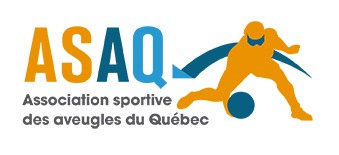 Tournois de mini-goalball3e édition : Dimanche 22 avril 2018 – MontréalClassementGriffons, médaille d’or
Suspects, médaille d’argent
Furax, médaille de bronzeMeilleure buteuse : Gabrielle des Suspects, avec 13 buts comptés
Photos : Tournoi de mini-goalball Avril 20182e édition : Dimanche 26 novembre 2017 – MontréalClassementGranby, médaille d’or
Montréal-Est, médaille d’argent
Laurentides, médaille de bronze
Montréal, quatrième place
Québec, cinquième placePhotos : Tournoi de mini-goalball Nov. 20171ère édition : Dimanche 23 avril 2017 – MontréalPhotos : Tournoi de mini-goalball Avril 2017